INVITATION TO BIDFORPURCHASE OF FOOD ITEMS FOR THE IMPLEMENTATION OF SUPPLEMENTAL FEEDING PROGRAM 10TH CYCLE FOR MUNICIPALITY/CITY OF HAGONOY, PROVINCE OF BULACANThe DEPARTMENT OF SOCIAL WELFARE AND DEVELOPMENT FIELD OFFICE III through its Bids and Awards Committee and the SFP-DR-CURRENT/SFP-02-2019-III-7/SFP-02-2020-III-01 intends to apply the sum of One Million Six Hundred Eighty Two Thousand Four Hundred Twenty Four Pesos only (P 1,682,424.00) on a per lot basis being the Approved Budget for the Contract (ABC) to payments under the contract for PURCHASE OF FOOD ITEMS FOR THE IMPLEMENTATION OF SUPPLEMENTAL FEEDING PROGRAM 10TH CYCLE FOR MUNICIPALITY/CITY OF HAGONOY, PROVINCE OF BULACAN. Bids received in excess of the ABC shall be automatically rejected at bid opening, to wit;The DEPARTMENT OF SOCIAL WELFARE AND DEVELOPMENT FIELD OFFICE III now invites bids for PURCHASE OF FOOD ITEMS FOR THE IMPLEMENTATION OF SUPPLEMENTAL FEEDING PROGRAM 10TH CYCLE FOR MUNICIPALITY/CITY OF HAGONOY, PROVINCE OF BULACAN. Bidders should have completed, within the last two years from the date of submission and receipt of bids, a single contract equivalent to at least fifty percent (50%) of the ABC.  The description of an eligible bidder is contained in the Bidding Documents, particularly, in Section II. Instructions to Bidders.Bidding will be conducted through open competitive bidding procedures using a non-discretionary “pass/fail” criterion as specified in the 2016 Revised Implementing Rules and Regulations (IRR) of Republic Act (RA) 9184, otherwise known as the “Government Procurement Reform Act”.  Bidding is restricted to Filipino citizens/sole proprietorships, partnerships, or organizations with at least sixty percent (60%) interest or outstanding capital stock belonging to citizens of the Philippines, and to citizens or organizations of a country the laws or regulations of which grant similar rights or privileges to Filipino citizens, pursuant to RA 5183. Interested bidders may obtain further information from DEPARTMENT OF SOCIAL WELFARE AND DEVELOPMENT FIELD OFFICE III and inspect the Bidding Documents at the address given below during office hours.A complete set of Bidding Documents may be acquired by interested Bidders starting November 23, 2020 from the address below and upon payment of the applicable fee for the Bidding Documents, pursuant to the latest Guidelines issued by the GPPB, in the amount of Five Thousand Pesos (P5,000.00) in accordance with the Guidelines issued by the GPPB; It may also be downloaded free of charge from the website of the Philippine Government Electronic Procurement System (PhilGEPS) and the website of the Procuring Entity, provided that Bidders shall pay the applicable fee for the Bidding Documents not later than the submission of their bids.The DEPARTMENT OF SOCIAL WELFARE AND DEVELOPMENT FIELD OFFICE III will hold a Pre-Bid Conference on December 1, 2020, Tuesday at 10:00 am at the DEPARTMENT OF SOCIAL WELFARE AND DEVELOPMENT FIELD OFFICE III, which shall be open to prospective bidders.Bids must be duly received by the BAC Secretariat at the address below on or before 12:30 pm of December 15, 2020, Tuesday.  All Bids must be accompanied by a bid security in any of the acceptable forms and in the amount stated in ITB Clause. Bid opening shall be on 1:00 pm of December 15, 2020, Tuesday at DEPARTMENT OF SOCIAL WELFARE AND DEVELOPMENT FIELD OFFICE III.  Bids will be opened in the presence of the bidders’ representatives who choose to attend at the address below. Late bids shall not be accepted.The DEPARTMENT OF SOCIAL WELFARE AND DEVELOPMENT FIELD OFFICE III reserves the right to reject any and all bids, declare a failure of bidding, or not award the contract at any time prior to contract award in accordance with Section 41 of RA 9184 and its IRR, without thereby incurring any liability to the affected bidder or bidders.For further information, please refer to:RAYMUND VINCENT A. PANLILIO 		NARCY LYNNE L. MENDOZA BAC Secretariat					BAC Secretariat Support StaffDSWD Field Office III Diosdado Macapagal Regional Government Center, MaimpisCity of San Fernando Pampanga(02) 2467021; (045)9612143 local 128;Website: http://fo3@dswd.gov.ph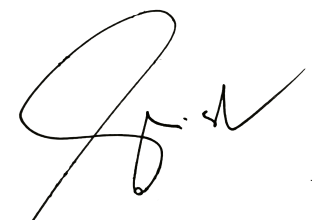    KEISHA M. NGUYENBAC CHAIRPERSONTitleLotApproved Budget for the Contract (ABC)Purchase Of Food Items For The Implementation Of Supplemental Feeding Program 10th Cycle For Municipality/City Of Hagonoy, Province Of BulacanAP 504,000.00Purchase Of Food Items For The Implementation Of Supplemental Feeding Program 10th Cycle For Municipality/City Of Hagonoy, Province Of BulacanBP 1,178,424.00TOTAL ABCTOTAL ABCP 1,682,424.00